ČESKÉ VYSOKÉ UČENÍ TECHNICKÉ V PRAZE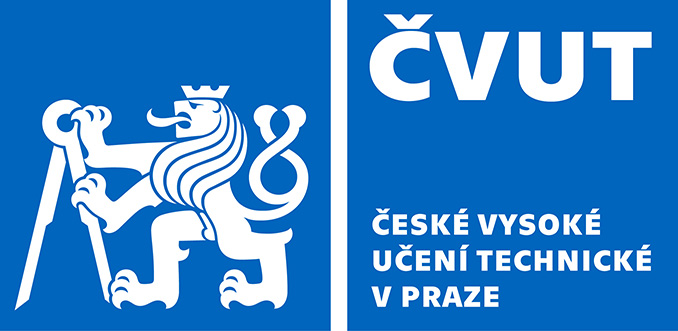 Fakulta stavebníOddělení pro vědu a výzkumThákurova 7, 166 29 Praha 6ÚČELOVÉ STIPENDIUM Z GRANTUdle Metodického pokynu č. 78/20161) pouze v případě, kdy správce (řešitel grantu) je jen studentV případě zahraniční cesty student svým podpisem stvrzuje, že uzavře zdravotní pojištění.UPOZORNĚNÍ: vyplněný formulář se odevzdává v 1 paré na oddělení pro vědu a výzkum nejpozději do 7. dne v měsíci, v němž má dojít k výplatě. V období červenec a srpen nedochází k výplatě stipendií. Kopii vyplněného formuláře si ponechává řešitel grantu ke kontrole.Doložené cestovní výdaje si ponechává řešitel ke kontrole.DOKTORAND PREZENČNÍ  DOKTORAND PREZENČNÍ  DOKTORAND KOMBINOVANÝ..DOKTORAND KOMBINOVANÝ..DOKTORAND KOMBINOVANÝ..STUDENT BC./MGR.  STUDENT BC./MGR.  STUDENT BC./MGR.  Titul:Příjmení:Příjmení:Jméno:Osobní číslo:Osobní číslo:Rodné číslo:Katedra:Jméno řešitele:Číslo grantu ve FIS:      Číslo grantu ve FIS:      TA:      č. akce:      Odůvodnění výplaty stipendia na cestovní náhrady:      Řešitel grantu uděluje stipendiumve výši         Kč/měsícza období       od         do       slovy:       celkem:       Podklady k vyplaceníčíslo účtu včetně kódu banky       variabilní symbol       Datum:       podpis příkazce rozpočtu – vedoucí katedrypodpis správce – řešitele grantupodpis školitele/garanta grantu 1)